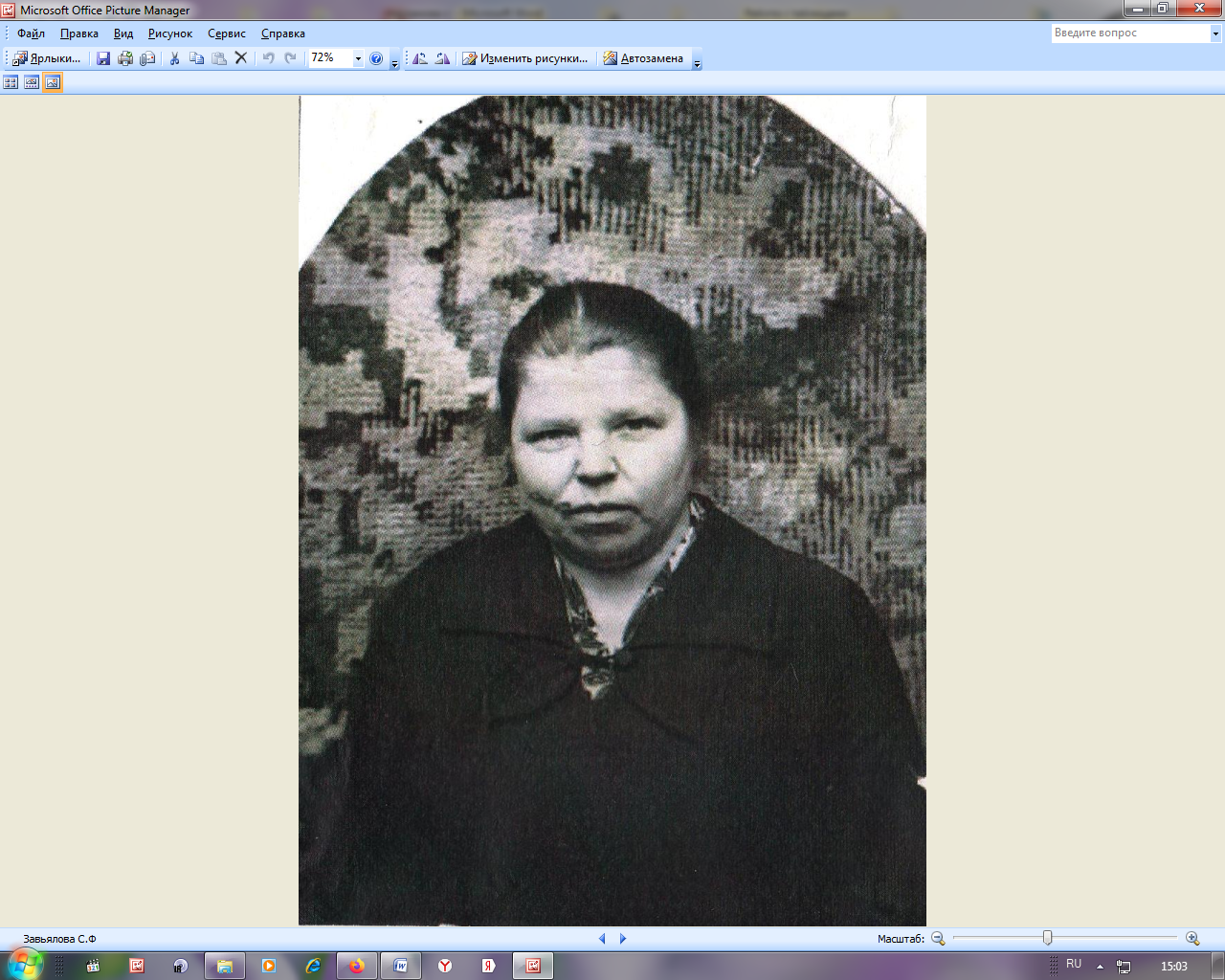 ЗавьяловаСерафима Варфоломеевна,учитель начальных классов1921г. – 2000г.  